Beautiful Fruit/Prekrasno voćeGlobalni ciljGlobalni cilj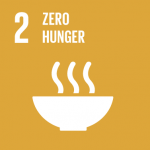 Sažetak radioniceSažetak radioniceOva je radionica osmišljena kao umjetnički projekt koji uključuje učenike u istraživanje i analizu tzv. „brze hrane“ (fast food) i kampanje protiv korištenja takve hrane, istodobno odražavajući ljepotu domaćeg voća u svom ukusu i prirodnom izgledu te njegovu korist kao izboru zdrave hrane. Dobna  skupina učenikaDobna  skupina učenika13-21Veličina grupeVeličina grupeDo 25Vremenski okvirVremenski okvir1 školski sat- 45 min Kros-kurikularna povezanost predmetaKros-kurikularna povezanost predmetaLikovna kultura/umjetnostJezici (pogledati prijedloge i alternative radionici na kraju) Specifični ciljeviPonašanjeSmanjivanje prekomjerne potrošnjeKonzumiranje i poštivanje lokalnih i prirodnih proizvodaPromišljanjeOsvijestiti vrijednosti kupljenog proizvodaOsvijestiti prekomjernu potrošnju Razmotriti prednosti konzumiranja prirodno i lokalno uzgojenih proizvoda Cjeloživotne kompetencijeOdgovorno građanstvoPotrebni materijaliPotrebni materijaliVeliki zid / ploča za izložbu ŠkareLjepilo / trakaDomaće voćeRazni materijali ovisno o dostupnosti:BojeOlovkeGlinaPapir Priprema za radionicu Priprema za radionicu 1) Dajte zadatak učenicima da za sljedeći sat prikupe oglase za brzu hranu2) Prikupite sami reklame (oglase) kako biste pridonijeli onome što će učenici prikupiti3) Dajte zadatak učenicima da za sljedeći sat istraže plodove koji su  autohtono ili lokalno proizvedeni u vašoj okolini. Neka odaberu jedan komad voća i istraže kako raste (koji su uvjeti, kakva je zemlja, odakle je sjeme i sl.). Ako mogu, neka donesu komad tog voća na sljedeći sat.  ILI: Dajte zadatak učenicima da za sljedeći sat istraže jedan primjer brze hrane koje najčešće koriste (pomess fritess, razni hamburgeri, kebab, pizza i sl. ). Upute Upute 1. dio (10 minuta): Zamolite učenike da oglase za brzu hranu  koje su prikupili stave na zid / ploču.  Zamolite ih da pogledaju različite oglase i rasprave o različitim pridjevima koji se koriste u prikazu takve hrane. Odaberite jedan primjer oglasa i zamolite učenike da rasprave o razlikama u načinu na koji se brza hrana prikazuje u oglasu i kakva je u stvarnosti. Slike hrane možete pronaći ovdje: https://www.google.hr/search?q=junk+food+in+reality&client=firefox-b-ab&dcr=0&source=lnms&tbm=isch&sa=X&ved=0ahUKEwjH9OvTh8vYAhXMblAKHZelBHIQ_AUICigB&biw=1536&bih=732&dpr=1.25 Pročitajte im neke od sljedećih članaka: - - http://www.6yka.com/novost/57237/evo-zasto-mcdonaldsovi-burgeri-ne-trunu- https://www.fitness.com.hr/prehrana/nutricionizam/Aditivi-u-hrani.aspxRaspravite o pročitanom. 2. dio (10 minuta): Zamolite učenike da naprave rad koji prikazuje brzu hranu. Možete odlučiti o vrsti materijala (boja, olovka, glinena skulptura). Podsjetite učenike da prilikom stvaranja svoje rada trebaju stvoriti sliku koja predstavlja brzu hranu u pravom (stvarnom) obliku. 3. dio (10 minuta): Nakon toga, zamolite učenike da predstave plodove koje su donijeli svojim vršnjacima, ukratko opisujući zašto su odabrali upravo taj plod i što su otkrili o njemu.  ILI: Zamolite učenike da predstave jedan primjer brze hrane koji su istražili. Neka objasne što su otkrili. 4. dio (10 minuta): Dajte zadatak učenicima da izrade likovni rad koji prikazuje ljepotu ploda.  Možete odlučiti o vrsti materijala (boja, olovka, glinena skulptura).  Podsjetite učenike da prilikom stvaranja svojeg rada trebaju stvoriti sliku koja predstavlja plod u svojoj ljepoti, kako ga vide ispred njih.Evaluacija radionice Evaluacija radionice Pitajte učenika što su mislili o brzoj hrani i plodovima prije zadatka, pitajte ih je li se promijenio njihov izbor hrane kao rezultat aktivnosti.Zamolite učenike da razmisle o svojim izborima hrane u sljedećih par dana te da uzmu u obzir raznolikost dostupnih opcija na lokalnoj razini.Prijedlozi za daljnju razradu radionicePrijedlozi za daljnju razradu radioniceLanguages/Creative Writing alternative– Kao alternativa ovoj radionici učenici mogu, umjesto izrade slika, napisati pjesme o brzoj hrani ili domaćim plodovima.  Ideje za djelovanjeIdeje za djelovanjeŠkolski voćni i povrtnjak - Možete podržati učenike u inicijativi za stvaranje vrta u školi za uzgoj vlastitih proizvoda.Škola za zdravu prehranu - Možete potaknuti u stvaranju zdrave kampanje za prehranu za školu, zagovarajući školsku kuhinju za promicanje zdravih i lokalnih izvora, izrade plakata i prezentacija o ne kvaliteti brze hrane i sl. Dodatne informacijeDodatne informacijeViše o ovom globalnom cilju možete pronaći na: http://www.hr.undp.org/content/croatia/hr/home/post-2015/sdg-overview.html ili na http://odraz.hr/media/291518/globalni%20ciljevi%20odrzivog%20razvoja%20do%202030_web.pdf UK Children’s Food Campaign – kampanja za zaštitu djece od prodaje brze hrane, za bolju školsku hranu i razvoj prehrambenih kompetencija  te za smanjenje korištenja šećera: http://www.sustainweb.org/childrensfoodcampaign/